(Ф 21.01 – 03)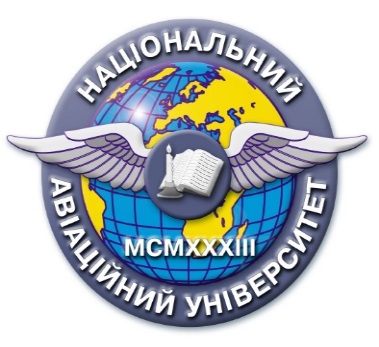 Силабус навчальної дисципліниАнглійська мова : мультимодальні перевезення (частина 3)Галузь знань:	27	"Транспорт"Спеціальність:	275	«Транспортні технології (на повітряному транспорті)» Спеціалізація      275.04 «Транспортні технології (на повітряному транспорті)»Освітньо-професійна програма: «Мультимодальний транспорт і логістика»Силабус навчальної дисципліниАнглійська мова : мультимодальні перевезення (частина 3)Галузь знань:	27	"Транспорт"Спеціальність:	275	«Транспортні технології (на повітряному транспорті)» Спеціалізація      275.04 «Транспортні технології (на повітряному транспорті)»Освітньо-професійна програма: «Мультимодальний транспорт і логістика»Рівень вищої освіти(перший (бакалаврський), другий (магістерський)перший (бакалаврський)перший (бакалаврський)Статус дисципліниНавчальна дисципліна вибіркового компонента ОПНавчальна дисципліна вибіркового компонента ОПКурс33Семестр55Обсяг дисципліни, кредити ЄКТС/години4 кредити ЄКТС/ 120 год.4 кредити ЄКТС/ 120 год.Мова викладанняАнглійськаАнглійськаЩо буде вивчатися (предмет вивчення)Англійська мова логістичного та економічного спрямуванняАнглійська мова логістичного та економічного спрямуванняЧому це цікаво/треба вивчати (мета)Метою курсу є набуття студентами теоретичних відомостей та практичних навичок володіння фаховою іноземною мовою  відповідно до новітніх вимогМетою курсу є набуття студентами теоретичних відомостей та практичних навичок володіння фаховою іноземною мовою  відповідно до новітніх вимогЧому можна навчитися (результати навчання)Знати:– основну термінологію за фахом;– основні граматичні та лексичні особливості перекладу технічної літератури за фахом;– основні правила роботи з науково-технічною літературою;– основну суспільно-політичну термінологію;– словотвірні морфеми та моделі, особливо у галузі термінотворення;– основні граматичні явища, співвідношення їх форми із значенням.Знати:– основну термінологію за фахом;– основні граматичні та лексичні особливості перекладу технічної літератури за фахом;– основні правила роботи з науково-технічною літературою;– основну суспільно-політичну термінологію;– словотвірні морфеми та моделі, особливо у галузі термінотворення;– основні граматичні явища, співвідношення їх форми із значенням.Як можна користуватися набутими знаннями і уміннями (компетентності)Вміти:– розуміти на слух монологічну і діалогічну мову;– виступати з повідомленнями з питань, пов’язаних із спеціальністю та з суспільно-політичної тематики; – приймати участь у бесіді-обговоренні; диспутахВміти:– розуміти на слух монологічну і діалогічну мову;– виступати з повідомленнями з питань, пов’язаних із спеціальністю та з суспільно-політичної тематики; – приймати участь у бесіді-обговоренні; диспутахНавчальна логістикаЗміст дисципліни: «Перевізник : класифікація, характеристики, послуги». Інтермодальні (змішані) перевезення. Терміни міжнародної комерційної діяльності (Інкотермс)». Транспортна та комерційна документація. Коносамент. Рахунок-фактура. Сертифікат походженняКонтейнерні перевезення. Діяльність контейнерних (вантажних) терміналів. Спецтехніка для вантажних робіт. Переваги та недоліки використання контейнерів .Класифікація та характеристики контейнерівВиди занять: практичніМетоди навчання: комунікативний, метод формування комунікативної компетенції, інноваційнийФорми навчання: очна, групова, самостійнаЗміст дисципліни: «Перевізник : класифікація, характеристики, послуги». Інтермодальні (змішані) перевезення. Терміни міжнародної комерційної діяльності (Інкотермс)». Транспортна та комерційна документація. Коносамент. Рахунок-фактура. Сертифікат походженняКонтейнерні перевезення. Діяльність контейнерних (вантажних) терміналів. Спецтехніка для вантажних робіт. Переваги та недоліки використання контейнерів .Класифікація та характеристики контейнерівВиди занять: практичніМетоди навчання: комунікативний, метод формування комунікативної компетенції, інноваційнийФорми навчання: очна, групова, самостійнаПререквізитиВивчення дисципліни базується на базових знаннях курсу іноземної мови загальноосвітньої школи (рівень А2-В1) та фахових дисциплінВивчення дисципліни базується на базових знаннях курсу іноземної мови загальноосвітньої школи (рівень А2-В1) та фахових дисциплінПореквізитиБазові знання граматики англійської мови, мінімальний лексичнийзапас для висловлення власної думки, базові вміння користуванняновітніми інформаційними ресурсами.Базові знання граматики англійської мови, мінімальний лексичнийзапас для висловлення власної думки, базові вміння користуванняновітніми інформаційними ресурсами.Інформаційне забезпеченняз репозитарію та фонду НТБ НАУНавчальна та наукова література:3.2.1. Акмалдінова О.М., Кучерява Л.В., Письменна О.О., Абсалямова Я.В., Козелецька І.С.,  Бондарук О.О., Цимбаліст Л.Д. Professional English for Students of Economic Specialities.. Навчальний посібник /. – К.: Вид-во Нац.авіац.ун-ту «НАУ-друк», 2015. – 240 с.3.2.2.  Акмалдінова О.М., Будко Л.В., Козелецька І.С., Кучерява Л.В., Розум М.І., Анпілогова Т.В. Professional English/ Aviation Activities. Навчальний посібник /. – К.: Вид-во Нац.авіац.ун-ту «НАУ-друк», 2016. – 160 с.3.2.3.Акмалдінова О.М., Абсалямова Я.В., Балацька Н.І., Козелецька І.С. International Activity. Навчальний посібник /. – К.: Вид-во Нац.авіац.ун-ту «НАУ-друк», 2009. – 120 с.3.2.4. Professional English. Air cargo transportation (cпецкурс): Навчальнийпосібник / О.М. Акмалдінова, О.С.Зубченко, Л.В.Кучерява. – К.: Книжкове видавництво НАУ, 2010. – 296 с. 3.2.4. High-Style Socio-Political Terminology: Навчальний посібник / О.М. Акмалдінова, Л.В. Будко, Л.І. Старовойтова, С.І. Ткаченко. – К.: НАУ, 2005. – 228 с.         Допоміжна література3.2.5. Верба Г.В., Верба Л.Г. Граматика сучасної англійської мови. Довідник. К.: “Логос”, 2000, - 352с. 3.2.6. Hornby A.S., Oxford Advanced Learner’s Dictionary of Current English. Oxford: University Press, 2000, - 104с.Навчальна та наукова література:3.2.1. Акмалдінова О.М., Кучерява Л.В., Письменна О.О., Абсалямова Я.В., Козелецька І.С.,  Бондарук О.О., Цимбаліст Л.Д. Professional English for Students of Economic Specialities.. Навчальний посібник /. – К.: Вид-во Нац.авіац.ун-ту «НАУ-друк», 2015. – 240 с.3.2.2.  Акмалдінова О.М., Будко Л.В., Козелецька І.С., Кучерява Л.В., Розум М.І., Анпілогова Т.В. Professional English/ Aviation Activities. Навчальний посібник /. – К.: Вид-во Нац.авіац.ун-ту «НАУ-друк», 2016. – 160 с.3.2.3.Акмалдінова О.М., Абсалямова Я.В., Балацька Н.І., Козелецька І.С. International Activity. Навчальний посібник /. – К.: Вид-во Нац.авіац.ун-ту «НАУ-друк», 2009. – 120 с.3.2.4. Professional English. Air cargo transportation (cпецкурс): Навчальнийпосібник / О.М. Акмалдінова, О.С.Зубченко, Л.В.Кучерява. – К.: Книжкове видавництво НАУ, 2010. – 296 с. 3.2.4. High-Style Socio-Political Terminology: Навчальний посібник / О.М. Акмалдінова, Л.В. Будко, Л.І. Старовойтова, С.І. Ткаченко. – К.: НАУ, 2005. – 228 с.         Допоміжна література3.2.5. Верба Г.В., Верба Л.Г. Граматика сучасної англійської мови. Довідник. К.: “Логос”, 2000, - 352с. 3.2.6. Hornby A.S., Oxford Advanced Learner’s Dictionary of Current English. Oxford: University Press, 2000, - 104с.Локація та матеріально-технічне забезпечення8.13048.1304Семестровий контроль, екзаменаційна методикаДиференційований залікДиференційований залікКафедраІноземних мов за фахомІноземних мов за фахомФакультетФакультет лінгвістики та соціальних комунікаційФакультет лінгвістики та соціальних комунікаційВикладач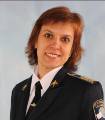 ПІБ:    Анпілогова Тетяна ВолодимирівнаПосада: старший викладачНауковий ступінь: Вчене звання:Профайл викладача: http://gmi.nau.edu.ua er.nau.edu.ua/handle/NAU/9113/simple-searchТел.: 4082881; (067) 68 222 77E-mail: tetiana.anpilohova@npp.nau.edu.uaРобоче місце: 8.1302Оригінальність навчальної дисципліниМетодичне забезпечення дисципліни розроблено викладачами кафедри з урахуванням логістичного та економічного спрямування спеціальностейМетодичне забезпечення дисципліни розроблено викладачами кафедри з урахуванням логістичного та економічного спрямування спеціальностейЛінк на дисципліну